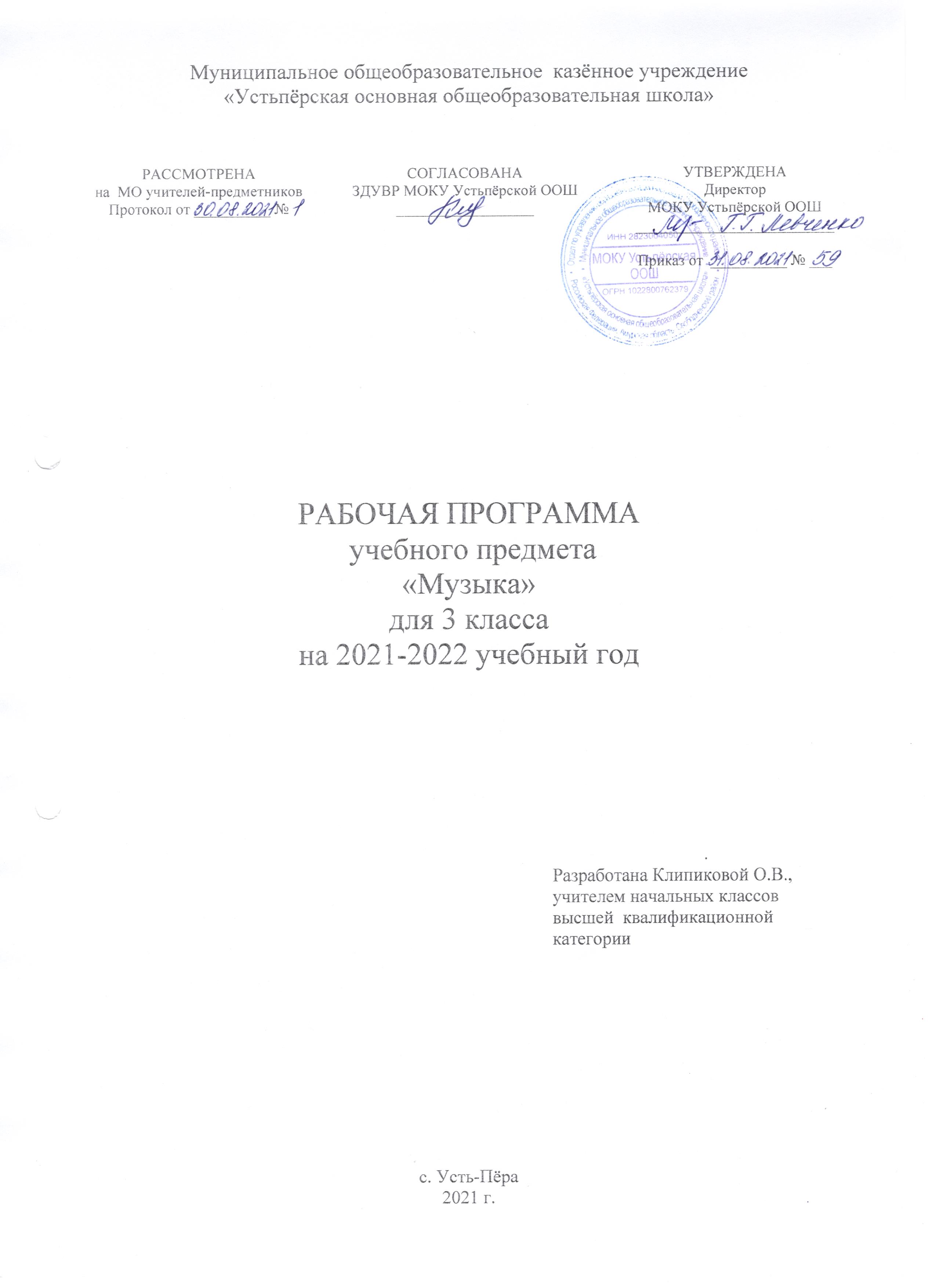 ПОЯСНИТЕЛЬНАЯ ЗАПИСКА           Рабочая программа составлена на основе авторской программы Г.П.Сергеевой, Е.Д.Критской, Т.С.Шмагиной «Музыка.  Рабочие программы. 1-4 классы»  М.: «Просвещение», 2017 г.  Предметная линия учебников Г.П.Сергеевой, Е.Д.Критской. В соответствии с учебным планом школы, рабочая программа составлена из расчёта 1 час в неделю,  34 часа в год (34 учебные недели).Учебно-методический комплект:Рабочая программа  Г.П.Сергеева, Е.Д.Критская, Т.С.Шмагина «Музыка. 1-4 классы» М.: «Просвещение», 2017 г.Учебник Е.Д.Критской, Г.П.Сергеевой, Т.С.Шмагиной «Музыка. 3 класс» М.: «Просвещение», 2021 гЛИЧНОСТНЫЕ, МЕТАПРЕДМЕТНЫЕ И ПРЕДМЕТНЫЕ РЕЗУЛЬТАТЫ ОСВОЕНИЯ УЧЕБНОГО ПРЕДМЕТАВ результате изучения курса «Музыка» в начальной школе должны быть достигнуты определенные результаты.Личностные результаты отражаются в индивидуальных качественных свойствах учащихся, которые они должны приобрести в процессе освоения учебного предмета «Музыка»:—  чувство гордости за свою Родину, российский народ и историю России, осознание своей этнической и национальной принадлежности на основе изучения лучших образцов фольклора, шедевров музыкального наследия русских композиторов, музыки Русской православной церкви, различных направлений современного музыкального искусства России;—  целостный, социально ориентированный взгляд на мир в его органичном единстве и разнообразии природы, культур. народов и религий на основе сопоставления произведений русской музыки и музыки других стран, народов, национальных стилей;—  умение наблюдать за разнообразными явлениями жизни и искусства в учебной и внеурочной деятельности, их понимание и оценка — умение ориентироваться в культурном многообразии окружающей действительности, участие в музыкальной жизни класса, школы, города и др.;—  уважительное отношение к культуре других народов; сформированность эстетических потребностей, ценностей и чувств;—  развитие мотивов учебной деятельности и личностного смысла учения; овладение навыками сотрудничества с учителем и сверстниками;—   ориентация в культурном многообразии окружающей действительности, участие в музыкальной жизни класса, школы, города и др.;—   формирование  этических  чувств доброжелательностии эмоционально-нравственной отзывчивости,  понимания  и сопереживания чувствам других людей;-   развитие музыкально-эстетического чувства, проявляющего себя в эмоционально-ценностном отношении к искусству, понимании его функций в жизни человека и общества.Метапредметные результаты характеризуют уровень сформированности универсальных учебных действий учащихся, проявляющихся в познавательной и практической деятельности:-  овладение способностями принимать и сохранять цели и задачи учебной деятельности, поиска средств ее осуществления в разных формах и видах музыкальной деятельности;—  освоение способов решения проблем творческого и поискового характера в процессе восприятия, исполнения, оценки музыкальных сочинений;-   формирование умения планировать, контролировать и оценивать учебные действия в соответствии с поставленной задачей и условием ее реализации в процессе познания содержания музыкальных образов; определять наиболее эффективные способы достижения результата в исполнительской и творческой деятельности;—  продуктивное сотрудничество (общение, взаимодействие) со сверстниками при решении различных музыкально-творческих задач на уроках музыки, во внеурочной и внешкольной музыкально-эстетической деятельности;—  освоение начальных форм познавательной и личностной рефлексии; позитивная самооценка своих музыкально-творческих возможностей;—  овладение навыками смыслового прочтения содержания «текстов» различных музыкальных стилей и жанров в соответствии с щелями и задачами деятельности;—  приобретение умения осознанного построения речевого высказывания о содержании, характере, особенностях языка музыкальных произведений разных эпох, творческих направлений в соответствии с задачами коммуникации;-  формирование у младших школьников умения составлять тексты, связанные с размышлениями о музыке и личностной оценкой ее содержания, в устной и письменной форме;-  овладение логическими действиями сравнения, анализа, синтеза, обобщения, установления аналогий в процессе интонационно-образного и  жанрового, стилевого анализа музыкальных сочинений  и других  видов музыкально-творческой деятельности;—  умение осуществлять информационную, познавательную и практическую деятельность с использованием различных средств информации и коммуникации (включая пособия на электронных носителях, обучающие музыкальные программы, цифровые образовательные ресурсы, мультимедийные презентации, работу с интерактивной доской и т. п.).Предметные результаты изучения музыки отражают опыт учащихся в музыкально-творческой деятельности:—   формирование представления о роли музыки в жизни человека, в его духовно-нравственном развитии;—   формирование общего представления о музыкальной картине мира;—  знание основных закономерностей музыкального искусства на примере изучаемых музыкальных произведений;—  формирование основ музыкальной культуры, в том числе на материале музыкальной культуры родного края, развитие художественного вкуса и интереса к музыкальному искусству и музыкальной деятельности;—  формирование устойчивого интереса к музыке и различным видам (или какому-либо виду) музыкально-творческой деятельности;—  умение воспринимать музыку и выражать свое отношение к музыкальным произведениям;—  умение эмоционально и осознанно относиться к музыке различных направлений: фольклору, музыке религиозной традиции, классической и современной; понимать содержание, интонационно-образный смысл произведений разных жанров и стилей;—   умение воплощать музыкальные образы при создании театрализованных и музыкально-пластических композиций, исполнении вокально-хоровых произведений, в импровизациях.ПЛАНИРУЕМЫЕ РЕЗУЛЬТАТЫВ результате изучения музыки выпускник начальной школы научится:• воспринимать музыку различных жанров, размышлять о музыкальных произведениях как способе выражения чувств и мыслей человека, эмоционально откликаться на искусство, выражая свое отношение к нему в различных видах деятельности;•  ориентироваться в музыкально-поэтическом творчестве, в многообразии фольклора России, сопоставлять различные образцы народной и профессиональной музыки, ценить отечественные народные музыкальные традиции;•  соотносить выразительные и изобразительные интонации, узнавать характерные черты музыкальной речи разных композиторов, воплощать особенности музыки в исполнительской деятельности;•  общаться и взаимодействовать в процессе ансамблевого, коллективного (хорового и инструментального) воплощения различных художественных образов;•  исполнять музыкальные произведения разных форм и жанров (пение, драматизация, музыкально-пластическое движение, инструментальное музицирование, импровизация и др.);•  определять вилы музыки, сопоставлять музыкальные образы в звучании различных музыкальных инструментов;•  оценивать и соотносить содержание и музыкальный язык народного и профессионального музыкального творчества разных стран мира.СОДЕРЖАНИЕ УЧЕБНОГО ПРЕДМЕТАОсновное содержание курса представлено следующими содержательными линиями: «Музыка в жизни человека», Основные закономерности музыкального искусства», «Музыкальная картина мира».Музыка в жизни человека. Истоки возникновения музыки. Рождение музыки как естественное проявление человеческих чувств. Звучание окружающей жизни, природы, настроений, чувств и характера человека.Обобщенное представление об основных образно-эмоциональных сферах музыки и о многообразии музыкальных жанров и стилей. Песня, танец, марш и их разновидности. Песенность, танцевальность, маршевость. Опера, балет, симфония, концерт, сюита, кантата, мюзикл.Отечественные народные музыкальные традиции. Народ-нос творчество России. Музыкальный и поэтический фольклор: песни, танцы, действа, обряды, скороговорки, загадки, игры-драматизации. Историческое прошлое в музыкальных образах. Народная и профессиональная музыка. Сочинения отечественных композиторов о Родине. Духовная музыка в творчестве композиторов. Основные закономерности музыкального искусства. Интонационно-образная природа музыкального искусства. Выразительность и изобразительность в музыке. Интонация как озвученное состояние, выражение эмоций и мыслей.Основные закономерности музыкального искусства. Интонационно-образная природа музыкального искусства. Выразительность и изобразительность в музыке. Интонация как озвученное состояние, выражение эмоций и мыслей. Интонации музыкальные и речевые. Сходство и различие. Интонация - источник музыкальной речи. Основные средства музыкальной выразительности (мелодия, ритм, темп, динамика, тембр, лад и др.).Музыкальная речь как способ общения между людьми, ее эмоциональное воздействие. Композитор — исполнитель — слушатель. Особенности музыкальной речи в сочинениях композиторов, се выразительный смысл. Нотная запись как способ фиксации музыкальной речи. Элементы нотной грамоты.Развитие музыки — сопоставление и столкновение чувств и мыслей человека, музыкальных интонаций, тем, художественных образов. Основные приёмы музыкального развития (повтор и контраст).Формы построения музыки как обобщенное выражение художественно-образного содержания произведений. Формы одночастные, двух- и трехчастные, вариации, рондо и др.Музыкальная картина мира. Интонационное богатство музыкального мира. Общие представления о музыкальной жизни страны. Детские хоровые и инструментальные коллективы, ансамбли песни и танца. Выдающиеся исполнительские коллективы (хоровые, симфонические). Музыкальные театры. Конкурсы и фестивали музыкантов. Музыка для детей: радио-и телепередачи, видеофильмы, звукозаписи (CD, DVD).Различные виды музыки: вокальная, инструментальная, сольная, хоровая, оркестровая. Певческие голоса: детские, женские, мужские. Хоры: детский, женский, мужской, смешанный. Музыкальные инструменты. Оркестры: симфонический, духовой, народных инструментов.Народное и профессиональное музыкальное творчество разных стран мира. Многообразие этнокультурных, исторически сложившихся традиций. Региональные музыкально-поэтические традиции: содержание, образная сфера и музыкальный язык.ТЕМАТИЧЕСКОЕ ПЛАНИРОВАНИЕКАЛЕНДАРНО-ТЕМАТИЧЕСКИЙ ПЛАН№п/пСодержание программного материалаКоличество часов1Россия – Родина моя52День, полный событий43О России петь – что стремиться в храм44Гори, гори ясно, чтобы не погасло45В музыкальном театре66 В концертном зале67Чтоб музыкантом быть, так надобно уменье…5ИТОГО34№ урокаНазвание темы урокаОсновное содержание по теме урокаХарактеристика основных видов деятельности учащихсяХарактеристика основных видов деятельности учащихсяРесурсы урокаДатаДата№ урокаНазвание темы урокаОсновное содержание по теме урокаХарактеристика основных видов деятельности учащихсяХарактеристика основных видов деятельности учащихсяРесурсы урокаПланФакт                       Россия – Родина моя (5 ч)                       Россия – Родина моя (5 ч)                       Россия – Родина моя (5 ч)                       Россия – Родина моя (5 ч)                       Россия – Родина моя (5 ч)                       Россия – Родина моя (5 ч)                       Россия – Родина моя (5 ч)                       Россия – Родина моя (5 ч)1/1Мелодия — душа музыкиМузыка в жизни человека. Рождение музыки как естественное проявление человеческого состояния. Основные образно-эмоциональные сферы музыки и многообразие музыкальных жанров истилей. Песня, танец, марш и ихразновидности. Песенность, танцевальность, маршевость. Опера,симфония, кантата. Историческое прошлое в музыкальных образах. Народная и профессиональная музыка. Сочинения отечественных композиторов о Родине.Основные закономерности музыкального искусства. Интонационно-образная природа музыкального искусства. Выразительность и изобразительность в музыке. Основные средства музыкальной выразительности (мелодия, ритм, темп, динамика, тембр, лад и др.). Развитие музыки. Основные приёмы музыкального развития. Формы построения.Музыкальная картина мира.Различные виды музыки. Певческие голоса. Хоры. Музыкальныеинструменты. Оркестры. Региональные исторически сложившиеся традицииВыявлять настроения и чувства человека, выраженные в музыке. Выражать свое эмоциональное отношение к искусству в процессе исполнения музыкальных произведений (пенис, художественное движение, пластическое интонирование и др.). Петь мелодии с ориентаций на нотную запись. Передавать в импровизации интонационную выразительность музыкальной и поэтической речи. Знать песни о героических событиях истории Отечества и исполнять их на уроках и школьных праздниках. Интонационно осмысленно исполнять сочинения разных жанров. Выполнять творческие задания из рабочей тетрадиВыявлять настроения и чувства человека, выраженные в музыке. Выражать свое эмоциональное отношение к искусству в процессе исполнения музыкальных произведений (пенис, художественное движение, пластическое интонирование и др.). Петь мелодии с ориентаций на нотную запись. Передавать в импровизации интонационную выразительность музыкальной и поэтической речи. Знать песни о героических событиях истории Отечества и исполнять их на уроках и школьных праздниках. Интонационно осмысленно исполнять сочинения разных жанров. Выполнять творческие задания из рабочей тетрадиСтр. 6-72/2Природа и музыкаМузыка в жизни человека. Рождение музыки как естественное проявление человеческого состояния. Основные образно-эмоциональные сферы музыки и многообразие музыкальных жанров истилей. Песня, танец, марш и ихразновидности. Песенность, танцевальность, маршевость. Опера,симфония, кантата. Историческое прошлое в музыкальных образах. Народная и профессиональная музыка. Сочинения отечественных композиторов о Родине.Основные закономерности музыкального искусства. Интонационно-образная природа музыкального искусства. Выразительность и изобразительность в музыке. Основные средства музыкальной выразительности (мелодия, ритм, темп, динамика, тембр, лад и др.). Развитие музыки. Основные приёмы музыкального развития. Формы построения.Музыкальная картина мира.Различные виды музыки. Певческие голоса. Хоры. Музыкальныеинструменты. Оркестры. Региональные исторически сложившиеся традицииВыявлять настроения и чувства человека, выраженные в музыке. Выражать свое эмоциональное отношение к искусству в процессе исполнения музыкальных произведений (пенис, художественное движение, пластическое интонирование и др.). Петь мелодии с ориентаций на нотную запись. Передавать в импровизации интонационную выразительность музыкальной и поэтической речи. Знать песни о героических событиях истории Отечества и исполнять их на уроках и школьных праздниках. Интонационно осмысленно исполнять сочинения разных жанров. Выполнять творческие задания из рабочей тетрадиВыявлять настроения и чувства человека, выраженные в музыке. Выражать свое эмоциональное отношение к искусству в процессе исполнения музыкальных произведений (пенис, художественное движение, пластическое интонирование и др.). Петь мелодии с ориентаций на нотную запись. Передавать в импровизации интонационную выразительность музыкальной и поэтической речи. Знать песни о героических событиях истории Отечества и исполнять их на уроках и школьных праздниках. Интонационно осмысленно исполнять сочинения разных жанров. Выполнять творческие задания из рабочей тетрадиСтр. 8-113/3Виват, Россия! Наша слава — русская державаМузыка в жизни человека. Рождение музыки как естественное проявление человеческого состояния. Основные образно-эмоциональные сферы музыки и многообразие музыкальных жанров истилей. Песня, танец, марш и ихразновидности. Песенность, танцевальность, маршевость. Опера,симфония, кантата. Историческое прошлое в музыкальных образах. Народная и профессиональная музыка. Сочинения отечественных композиторов о Родине.Основные закономерности музыкального искусства. Интонационно-образная природа музыкального искусства. Выразительность и изобразительность в музыке. Основные средства музыкальной выразительности (мелодия, ритм, темп, динамика, тембр, лад и др.). Развитие музыки. Основные приёмы музыкального развития. Формы построения.Музыкальная картина мира.Различные виды музыки. Певческие голоса. Хоры. Музыкальныеинструменты. Оркестры. Региональные исторически сложившиеся традицииВыявлять настроения и чувства человека, выраженные в музыке. Выражать свое эмоциональное отношение к искусству в процессе исполнения музыкальных произведений (пенис, художественное движение, пластическое интонирование и др.). Петь мелодии с ориентаций на нотную запись. Передавать в импровизации интонационную выразительность музыкальной и поэтической речи. Знать песни о героических событиях истории Отечества и исполнять их на уроках и школьных праздниках. Интонационно осмысленно исполнять сочинения разных жанров. Выполнять творческие задания из рабочей тетрадиВыявлять настроения и чувства человека, выраженные в музыке. Выражать свое эмоциональное отношение к искусству в процессе исполнения музыкальных произведений (пенис, художественное движение, пластическое интонирование и др.). Петь мелодии с ориентаций на нотную запись. Передавать в импровизации интонационную выразительность музыкальной и поэтической речи. Знать песни о героических событиях истории Отечества и исполнять их на уроках и школьных праздниках. Интонационно осмысленно исполнять сочинения разных жанров. Выполнять творческие задания из рабочей тетрадиСтр. 12-154/4Кантата «Александр Невский»(фрагменты). С. ПрокофьевМузыка в жизни человека. Рождение музыки как естественное проявление человеческого состояния. Основные образно-эмоциональные сферы музыки и многообразие музыкальных жанров истилей. Песня, танец, марш и ихразновидности. Песенность, танцевальность, маршевость. Опера,симфония, кантата. Историческое прошлое в музыкальных образах. Народная и профессиональная музыка. Сочинения отечественных композиторов о Родине.Основные закономерности музыкального искусства. Интонационно-образная природа музыкального искусства. Выразительность и изобразительность в музыке. Основные средства музыкальной выразительности (мелодия, ритм, темп, динамика, тембр, лад и др.). Развитие музыки. Основные приёмы музыкального развития. Формы построения.Музыкальная картина мира.Различные виды музыки. Певческие голоса. Хоры. Музыкальныеинструменты. Оркестры. Региональные исторически сложившиеся традицииВыявлять настроения и чувства человека, выраженные в музыке. Выражать свое эмоциональное отношение к искусству в процессе исполнения музыкальных произведений (пенис, художественное движение, пластическое интонирование и др.). Петь мелодии с ориентаций на нотную запись. Передавать в импровизации интонационную выразительность музыкальной и поэтической речи. Знать песни о героических событиях истории Отечества и исполнять их на уроках и школьных праздниках. Интонационно осмысленно исполнять сочинения разных жанров. Выполнять творческие задания из рабочей тетрадиВыявлять настроения и чувства человека, выраженные в музыке. Выражать свое эмоциональное отношение к искусству в процессе исполнения музыкальных произведений (пенис, художественное движение, пластическое интонирование и др.). Петь мелодии с ориентаций на нотную запись. Передавать в импровизации интонационную выразительность музыкальной и поэтической речи. Знать песни о героических событиях истории Отечества и исполнять их на уроках и школьных праздниках. Интонационно осмысленно исполнять сочинения разных жанров. Выполнять творческие задания из рабочей тетрадиСтр. 16-175/5Опера «Иван Сусанин». М. ГлинкаМузыка в жизни человека. Рождение музыки как естественное проявление человеческого состояния. Основные образно-эмоциональные сферы музыки и многообразие музыкальных жанров истилей. Песня, танец, марш и ихразновидности. Песенность, танцевальность, маршевость. Опера,симфония, кантата. Историческое прошлое в музыкальных образах. Народная и профессиональная музыка. Сочинения отечественных композиторов о Родине.Основные закономерности музыкального искусства. Интонационно-образная природа музыкального искусства. Выразительность и изобразительность в музыке. Основные средства музыкальной выразительности (мелодия, ритм, темп, динамика, тембр, лад и др.). Развитие музыки. Основные приёмы музыкального развития. Формы построения.Музыкальная картина мира.Различные виды музыки. Певческие голоса. Хоры. Музыкальныеинструменты. Оркестры. Региональные исторически сложившиеся традицииВыявлять настроения и чувства человека, выраженные в музыке. Выражать свое эмоциональное отношение к искусству в процессе исполнения музыкальных произведений (пенис, художественное движение, пластическое интонирование и др.). Петь мелодии с ориентаций на нотную запись. Передавать в импровизации интонационную выразительность музыкальной и поэтической речи. Знать песни о героических событиях истории Отечества и исполнять их на уроках и школьных праздниках. Интонационно осмысленно исполнять сочинения разных жанров. Выполнять творческие задания из рабочей тетрадиВыявлять настроения и чувства человека, выраженные в музыке. Выражать свое эмоциональное отношение к искусству в процессе исполнения музыкальных произведений (пенис, художественное движение, пластическое интонирование и др.). Петь мелодии с ориентаций на нотную запись. Передавать в импровизации интонационную выразительность музыкальной и поэтической речи. Знать песни о героических событиях истории Отечества и исполнять их на уроках и школьных праздниках. Интонационно осмысленно исполнять сочинения разных жанров. Выполнять творческие задания из рабочей тетрадиСтр. 18-22День, полный событий (4 ч)День, полный событий (4 ч)День, полный событий (4 ч)День, полный событий (4 ч)День, полный событий (4 ч)День, полный событий (4 ч)День, полный событий (4 ч)День, полный событий (4 ч)1/6Утро. «Утро».из сюиты «Пер Гюнт». Э. Григ.Музыка в жизни человека. Рождение музыки как естественное  проявление человеческого состояния. Звучание окружающей жизни, природы, настроений, чувств и характера человека. Балет, сюита. Песни, танцы, действа, обряды, скороговорки, игры-драматизации. Сочинения отечественных композиторов.Основные закономерности музы-кального искусства. Интонациимузыкальные и речевые. Сходствои различия. Интонация — источник музыкальной речи. Основныесредства музыкальной выразитель-ности (мелодия, ритм, темп, динамика, тембр, лад и др.). Композитор — исполнитель — слушатель.Особенности музыкальной речи всочинениях композиторов, её выразительный смысл.Музыкальная картина мира.Интонационное богатство музыкального мира. Общие представле-ния о музыкальной жизни страны.Детские хоровые и инструментальные коллективы. Вокальная исимфоническая музыка. Певческиеголоса. Музыкальные инструменты. Cимфонический оркестр.Профессиональное музыкальноетворчество разных стран мираРаспознавать и оценивать выразительные иизобразительные особенности музыки в их взаимодействии. Понимать художественно-образное содержание музыкального произведения и раскрывать средства его воплощения. Передавать интонационно-мелодические особенности музыкального образа в слове, рисунке, движении. Находить (обнаруживать) общность интонаций в музыке, живописи, поэзии. Разрабатывать сценарии отдельных сочинений программного характера, разыгрывать их и исполнять во время досуга. Выразительно, интонационно осмысленно исполнять сочинения разных жанров и стилей соло, в ансамбле, хоре, оркестре. Выявлять ассоциативно-образные связи музыкальных и живописных произведений. Участвовать в сценическом воплощении отдельных сочинений программного характера. Выполнять творческие задания из рабочей тетрадиРаспознавать и оценивать выразительные иизобразительные особенности музыки в их взаимодействии. Понимать художественно-образное содержание музыкального произведения и раскрывать средства его воплощения. Передавать интонационно-мелодические особенности музыкального образа в слове, рисунке, движении. Находить (обнаруживать) общность интонаций в музыке, живописи, поэзии. Разрабатывать сценарии отдельных сочинений программного характера, разыгрывать их и исполнять во время досуга. Выразительно, интонационно осмысленно исполнять сочинения разных жанров и стилей соло, в ансамбле, хоре, оркестре. Выявлять ассоциативно-образные связи музыкальных и живописных произведений. Участвовать в сценическом воплощении отдельных сочинений программного характера. Выполнять творческие задания из рабочей тетрадиСтр. 24-252/7Портрет в музыке. В каждой интонации спрятан человекМузыка в жизни человека. Рождение музыки как естественное  проявление человеческого состояния. Звучание окружающей жизни, природы, настроений, чувств и характера человека. Балет, сюита. Песни, танцы, действа, обряды, скороговорки, игры-драматизации. Сочинения отечественных композиторов.Основные закономерности музы-кального искусства. Интонациимузыкальные и речевые. Сходствои различия. Интонация — источник музыкальной речи. Основныесредства музыкальной выразитель-ности (мелодия, ритм, темп, динамика, тембр, лад и др.). Композитор — исполнитель — слушатель.Особенности музыкальной речи всочинениях композиторов, её выразительный смысл.Музыкальная картина мира.Интонационное богатство музыкального мира. Общие представле-ния о музыкальной жизни страны.Детские хоровые и инструментальные коллективы. Вокальная исимфоническая музыка. Певческиеголоса. Музыкальные инструменты. Cимфонический оркестр.Профессиональное музыкальноетворчество разных стран мираРаспознавать и оценивать выразительные иизобразительные особенности музыки в их взаимодействии. Понимать художественно-образное содержание музыкального произведения и раскрывать средства его воплощения. Передавать интонационно-мелодические особенности музыкального образа в слове, рисунке, движении. Находить (обнаруживать) общность интонаций в музыке, живописи, поэзии. Разрабатывать сценарии отдельных сочинений программного характера, разыгрывать их и исполнять во время досуга. Выразительно, интонационно осмысленно исполнять сочинения разных жанров и стилей соло, в ансамбле, хоре, оркестре. Выявлять ассоциативно-образные связи музыкальных и живописных произведений. Участвовать в сценическом воплощении отдельных сочинений программного характера. Выполнять творческие задания из рабочей тетрадиРаспознавать и оценивать выразительные иизобразительные особенности музыки в их взаимодействии. Понимать художественно-образное содержание музыкального произведения и раскрывать средства его воплощения. Передавать интонационно-мелодические особенности музыкального образа в слове, рисунке, движении. Находить (обнаруживать) общность интонаций в музыке, живописи, поэзии. Разрабатывать сценарии отдельных сочинений программного характера, разыгрывать их и исполнять во время досуга. Выразительно, интонационно осмысленно исполнять сочинения разных жанров и стилей соло, в ансамбле, хоре, оркестре. Выявлять ассоциативно-образные связи музыкальных и живописных произведений. Участвовать в сценическом воплощении отдельных сочинений программного характера. Выполнять творческие задания из рабочей тетрадиСтр. 26-293/8В детской. Игры и игрушки. На прогулке. Музыка в жизни человека. Рождение музыки как естественное  проявление человеческого состояния. Звучание окружающей жизни, природы, настроений, чувств и характера человека. Балет, сюита. Песни, танцы, действа, обряды, скороговорки, игры-драматизации. Сочинения отечественных композиторов.Основные закономерности музы-кального искусства. Интонациимузыкальные и речевые. Сходствои различия. Интонация — источник музыкальной речи. Основныесредства музыкальной выразитель-ности (мелодия, ритм, темп, динамика, тембр, лад и др.). Композитор — исполнитель — слушатель.Особенности музыкальной речи всочинениях композиторов, её выразительный смысл.Музыкальная картина мира.Интонационное богатство музыкального мира. Общие представле-ния о музыкальной жизни страны.Детские хоровые и инструментальные коллективы. Вокальная исимфоническая музыка. Певческиеголоса. Музыкальные инструменты. Cимфонический оркестр.Профессиональное музыкальноетворчество разных стран мираРаспознавать и оценивать выразительные иизобразительные особенности музыки в их взаимодействии. Понимать художественно-образное содержание музыкального произведения и раскрывать средства его воплощения. Передавать интонационно-мелодические особенности музыкального образа в слове, рисунке, движении. Находить (обнаруживать) общность интонаций в музыке, живописи, поэзии. Разрабатывать сценарии отдельных сочинений программного характера, разыгрывать их и исполнять во время досуга. Выразительно, интонационно осмысленно исполнять сочинения разных жанров и стилей соло, в ансамбле, хоре, оркестре. Выявлять ассоциативно-образные связи музыкальных и живописных произведений. Участвовать в сценическом воплощении отдельных сочинений программного характера. Выполнять творческие задания из рабочей тетрадиРаспознавать и оценивать выразительные иизобразительные особенности музыки в их взаимодействии. Понимать художественно-образное содержание музыкального произведения и раскрывать средства его воплощения. Передавать интонационно-мелодические особенности музыкального образа в слове, рисунке, движении. Находить (обнаруживать) общность интонаций в музыке, живописи, поэзии. Разрабатывать сценарии отдельных сочинений программного характера, разыгрывать их и исполнять во время досуга. Выразительно, интонационно осмысленно исполнять сочинения разных жанров и стилей соло, в ансамбле, хоре, оркестре. Выявлять ассоциативно-образные связи музыкальных и живописных произведений. Участвовать в сценическом воплощении отдельных сочинений программного характера. Выполнять творческие задания из рабочей тетрадиСтр. 30-354/9Вечер. «Вечерняя песня»Музыка в жизни человека. Рождение музыки как естественное  проявление человеческого состояния. Звучание окружающей жизни, природы, настроений, чувств и характера человека. Балет, сюита. Песни, танцы, действа, обряды, скороговорки, игры-драматизации. Сочинения отечественных композиторов.Основные закономерности музы-кального искусства. Интонациимузыкальные и речевые. Сходствои различия. Интонация — источник музыкальной речи. Основныесредства музыкальной выразитель-ности (мелодия, ритм, темп, динамика, тембр, лад и др.). Композитор — исполнитель — слушатель.Особенности музыкальной речи всочинениях композиторов, её выразительный смысл.Музыкальная картина мира.Интонационное богатство музыкального мира. Общие представле-ния о музыкальной жизни страны.Детские хоровые и инструментальные коллективы. Вокальная исимфоническая музыка. Певческиеголоса. Музыкальные инструменты. Cимфонический оркестр.Профессиональное музыкальноетворчество разных стран мираРаспознавать и оценивать выразительные иизобразительные особенности музыки в их взаимодействии. Понимать художественно-образное содержание музыкального произведения и раскрывать средства его воплощения. Передавать интонационно-мелодические особенности музыкального образа в слове, рисунке, движении. Находить (обнаруживать) общность интонаций в музыке, живописи, поэзии. Разрабатывать сценарии отдельных сочинений программного характера, разыгрывать их и исполнять во время досуга. Выразительно, интонационно осмысленно исполнять сочинения разных жанров и стилей соло, в ансамбле, хоре, оркестре. Выявлять ассоциативно-образные связи музыкальных и живописных произведений. Участвовать в сценическом воплощении отдельных сочинений программного характера. Выполнять творческие задания из рабочей тетрадиРаспознавать и оценивать выразительные иизобразительные особенности музыки в их взаимодействии. Понимать художественно-образное содержание музыкального произведения и раскрывать средства его воплощения. Передавать интонационно-мелодические особенности музыкального образа в слове, рисунке, движении. Находить (обнаруживать) общность интонаций в музыке, живописи, поэзии. Разрабатывать сценарии отдельных сочинений программного характера, разыгрывать их и исполнять во время досуга. Выразительно, интонационно осмысленно исполнять сочинения разных жанров и стилей соло, в ансамбле, хоре, оркестре. Выявлять ассоциативно-образные связи музыкальных и живописных произведений. Участвовать в сценическом воплощении отдельных сочинений программного характера. Выполнять творческие задания из рабочей тетрадиСтр. 36-38О России петь – что стремиться в храм (4 ч)О России петь – что стремиться в храм (4 ч)О России петь – что стремиться в храм (4 ч)О России петь – что стремиться в храм (4 ч)О России петь – что стремиться в храм (4 ч)О России петь – что стремиться в храм (4 ч)О России петь – что стремиться в храм (4 ч)О России петь – что стремиться в храм (4 ч)1/10«Радуйся Мария!». « Богородице Дево, радуйся!».Музыка в жизни человека. Истоки возникновения музыки. Обобщённое представление об основных образно-эмоциональных сферах музыки и о многообразии музыкальных жанров истилей. Отечественные народныемузыкальные традиции. Духовнаямузыка в творчестве композиторов.Основные закономерности музы-кального искусства. Интонационно-образная природа музыкального искусства. Выразительностьи изобразительность в музыке.Основные средства музыкальнойвыразительности (мелодия, ритм, темп, динамика, тембр, лад и др.). Музыкальная речь как способ общения между людьми, её эмоциональное воздействие. Композитор – исполнитель- слушатель.Музыкальная картина мира.Интонационное богатство музыкального мира. Различные видымузыки: вокальная, инструментальная. Хоры. Народное и профессиональноемузыкальное творчество разных стран мира. Многообразие этнокультурных исторически сложившихся традицийОбнаруживать сходство и различия русских изападноевропейских произведений религиозногоискусства (музыка, архитектура, живопись). Определять образный строй музыки с помощью«словаря эмоций». Знакомиться с жанрами церковной музыки (тропарь, молитва, величание), песнями, балладами на религиозные сюжеты. Иметь представление о религиозных праздниках народов России и традициях их воплощения. Интонационно осмысленно исполнять сочинения разных жанров и стилей. Выполнять творческие задания из рабочей тетрадиОбнаруживать сходство и различия русских изападноевропейских произведений религиозногоискусства (музыка, архитектура, живопись). Определять образный строй музыки с помощью«словаря эмоций». Знакомиться с жанрами церковной музыки (тропарь, молитва, величание), песнями, балладами на религиозные сюжеты. Иметь представление о религиозных праздниках народов России и традициях их воплощения. Интонационно осмысленно исполнять сочинения разных жанров и стилей. Выполнять творческие задания из рабочей тетрадиСтр. 40-432/11Древнейшая песнь материнства. «Тихая моя, нежная моя, добрая моя мама» Музыка в жизни человека. Истоки возникновения музыки. Обобщённое представление об основных образно-эмоциональных сферах музыки и о многообразии музыкальных жанров истилей. Отечественные народныемузыкальные традиции. Духовнаямузыка в творчестве композиторов.Основные закономерности музы-кального искусства. Интонационно-образная природа музыкального искусства. Выразительностьи изобразительность в музыке.Основные средства музыкальнойвыразительности (мелодия, ритм, темп, динамика, тембр, лад и др.). Музыкальная речь как способ общения между людьми, её эмоциональное воздействие. Композитор – исполнитель- слушатель.Музыкальная картина мира.Интонационное богатство музыкального мира. Различные видымузыки: вокальная, инструментальная. Хоры. Народное и профессиональноемузыкальное творчество разных стран мира. Многообразие этнокультурных исторически сложившихся традицийОбнаруживать сходство и различия русских изападноевропейских произведений религиозногоискусства (музыка, архитектура, живопись). Определять образный строй музыки с помощью«словаря эмоций». Знакомиться с жанрами церковной музыки (тропарь, молитва, величание), песнями, балладами на религиозные сюжеты. Иметь представление о религиозных праздниках народов России и традициях их воплощения. Интонационно осмысленно исполнять сочинения разных жанров и стилей. Выполнять творческие задания из рабочей тетрадиОбнаруживать сходство и различия русских изападноевропейских произведений религиозногоискусства (музыка, архитектура, живопись). Определять образный строй музыки с помощью«словаря эмоций». Знакомиться с жанрами церковной музыки (тропарь, молитва, величание), песнями, балладами на религиозные сюжеты. Иметь представление о религиозных праздниках народов России и традициях их воплощения. Интонационно осмысленно исполнять сочинения разных жанров и стилей. Выполнять творческие задания из рабочей тетрадиСтр. 44-473/12Празники Русской православной церкви. Вербное ВоскресеньеМузыка в жизни человека. Истоки возникновения музыки. Обобщённое представление об основных образно-эмоциональных сферах музыки и о многообразии музыкальных жанров истилей. Отечественные народныемузыкальные традиции. Духовнаямузыка в творчестве композиторов.Основные закономерности музы-кального искусства. Интонационно-образная природа музыкального искусства. Выразительностьи изобразительность в музыке.Основные средства музыкальнойвыразительности (мелодия, ритм, темп, динамика, тембр, лад и др.). Музыкальная речь как способ общения между людьми, её эмоциональное воздействие. Композитор – исполнитель- слушатель.Музыкальная картина мира.Интонационное богатство музыкального мира. Различные видымузыки: вокальная, инструментальная. Хоры. Народное и профессиональноемузыкальное творчество разных стран мира. Многообразие этнокультурных исторически сложившихся традицийОбнаруживать сходство и различия русских изападноевропейских произведений религиозногоискусства (музыка, архитектура, живопись). Определять образный строй музыки с помощью«словаря эмоций». Знакомиться с жанрами церковной музыки (тропарь, молитва, величание), песнями, балладами на религиозные сюжеты. Иметь представление о религиозных праздниках народов России и традициях их воплощения. Интонационно осмысленно исполнять сочинения разных жанров и стилей. Выполнять творческие задания из рабочей тетрадиОбнаруживать сходство и различия русских изападноевропейских произведений религиозногоискусства (музыка, архитектура, живопись). Определять образный строй музыки с помощью«словаря эмоций». Знакомиться с жанрами церковной музыки (тропарь, молитва, величание), песнями, балладами на религиозные сюжеты. Иметь представление о религиозных праздниках народов России и традициях их воплощения. Интонационно осмысленно исполнять сочинения разных жанров и стилей. Выполнять творческие задания из рабочей тетрадиСтр. 48-514/13Святые земли Русской. Князь Владимир и княгиня ОльгаМузыка в жизни человека. Истоки возникновения музыки. Обобщённое представление об основных образно-эмоциональных сферах музыки и о многообразии музыкальных жанров истилей. Отечественные народныемузыкальные традиции. Духовнаямузыка в творчестве композиторов.Основные закономерности музы-кального искусства. Интонационно-образная природа музыкального искусства. Выразительностьи изобразительность в музыке.Основные средства музыкальнойвыразительности (мелодия, ритм, темп, динамика, тембр, лад и др.). Музыкальная речь как способ общения между людьми, её эмоциональное воздействие. Композитор – исполнитель- слушатель.Музыкальная картина мира.Интонационное богатство музыкального мира. Различные видымузыки: вокальная, инструментальная. Хоры. Народное и профессиональноемузыкальное творчество разных стран мира. Многообразие этнокультурных исторически сложившихся традицийОбнаруживать сходство и различия русских изападноевропейских произведений религиозногоискусства (музыка, архитектура, живопись). Определять образный строй музыки с помощью«словаря эмоций». Знакомиться с жанрами церковной музыки (тропарь, молитва, величание), песнями, балладами на религиозные сюжеты. Иметь представление о религиозных праздниках народов России и традициях их воплощения. Интонационно осмысленно исполнять сочинения разных жанров и стилей. Выполнять творческие задания из рабочей тетрадиОбнаруживать сходство и различия русских изападноевропейских произведений религиозногоискусства (музыка, архитектура, живопись). Определять образный строй музыки с помощью«словаря эмоций». Знакомиться с жанрами церковной музыки (тропарь, молитва, величание), песнями, балладами на религиозные сюжеты. Иметь представление о религиозных праздниках народов России и традициях их воплощения. Интонационно осмысленно исполнять сочинения разных жанров и стилей. Выполнять творческие задания из рабочей тетрадиСтр. 52-54Гори, гори ясно, чтобы не погасло (4 ч)Гори, гори ясно, чтобы не погасло (4 ч)Гори, гори ясно, чтобы не погасло (4 ч)Гори, гори ясно, чтобы не погасло (4 ч)Гори, гори ясно, чтобы не погасло (4 ч)Гори, гори ясно, чтобы не погасло (4 ч)Гори, гори ясно, чтобы не погасло (4 ч)Гори, гори ясно, чтобы не погасло (4 ч)1/14Настрою гусли на старинный лад… Былина о Добрыне НикитичеМузыка в жизни человека. Истоки возникновения музыки. Рождение музыки как естественное проявление человеческого состояния. Отечественные народные музыкальные традиции. Народное творчество России. Музыкальный и поэтический фольклор. Историческое прошлое в музыкальныхобразах. Народная и профессиональная музыка.Основные закономерности музы-кального искусства. Интонациимузыкальные и речевые. Сходствои различия. Интонация — источник музыкальной речи. Основныесредства музыкальной выразительности (мелодия, ритм, темп, динамика, тембр, лад и др.). Музыкальная речь как способ общения между людьми, её эмоциональное воздействие. Композитор-исполнитель-слушатель. Развитие музыки. Повтор и контраст. Формы построения музыки, вариации и др.Музыкальная картина мира.Музыкальные театры. Различные виды музыки: сольная, хоровая, оркестровая. Певческие голоса: детские, женские, мужские. Музыкальные инструменты. Оркестры: симфонический, духовой, народных инструментов. Народное и профессиональное музыкальное творчество. Региональные музыкально-поэтические традиции: содержание,образная сфера и музыкальный языкВыявлять общность жизненных истоков и особенности народного и профессионального музыкального творчества. Рассуждать о значении повтора, контраста, сопоставления как способов развития музыки. Разыгрывать народные песни по ролям, участвовать в коллективных играх-драматизациях. Выполнять творческие задания из рабочей тетради. Принимать участие в традиционных праздниках народов России.Участвовать в сценическом воплощении отдельныхфрагментов оперных спектаклей. Выразительно, интонационно осмысленно исполнять сочинения разных жанров и стилей. Выполнять творческие задания из рабочей тетрадиВыявлять общность жизненных истоков и особенности народного и профессионального музыкального творчества. Рассуждать о значении повтора, контраста, сопоставления как способов развития музыки. Разыгрывать народные песни по ролям, участвовать в коллективных играх-драматизациях. Выполнять творческие задания из рабочей тетради. Принимать участие в традиционных праздниках народов России.Участвовать в сценическом воплощении отдельныхфрагментов оперных спектаклей. Выразительно, интонационно осмысленно исполнять сочинения разных жанров и стилей. Выполнять творческие задания из рабочей тетрадиСтр. 56-572/15Певцы русской старины. Былина о Садко и Морском цареМузыка в жизни человека. Истоки возникновения музыки. Рождение музыки как естественное проявление человеческого состояния. Отечественные народные музыкальные традиции. Народное творчество России. Музыкальный и поэтический фольклор. Историческое прошлое в музыкальныхобразах. Народная и профессиональная музыка.Основные закономерности музы-кального искусства. Интонациимузыкальные и речевые. Сходствои различия. Интонация — источник музыкальной речи. Основныесредства музыкальной выразительности (мелодия, ритм, темп, динамика, тембр, лад и др.). Музыкальная речь как способ общения между людьми, её эмоциональное воздействие. Композитор-исполнитель-слушатель. Развитие музыки. Повтор и контраст. Формы построения музыки, вариации и др.Музыкальная картина мира.Музыкальные театры. Различные виды музыки: сольная, хоровая, оркестровая. Певческие голоса: детские, женские, мужские. Музыкальные инструменты. Оркестры: симфонический, духовой, народных инструментов. Народное и профессиональное музыкальное творчество. Региональные музыкально-поэтические традиции: содержание,образная сфера и музыкальный языкВыявлять общность жизненных истоков и особенности народного и профессионального музыкального творчества. Рассуждать о значении повтора, контраста, сопоставления как способов развития музыки. Разыгрывать народные песни по ролям, участвовать в коллективных играх-драматизациях. Выполнять творческие задания из рабочей тетради. Принимать участие в традиционных праздниках народов России.Участвовать в сценическом воплощении отдельныхфрагментов оперных спектаклей. Выразительно, интонационно осмысленно исполнять сочинения разных жанров и стилей. Выполнять творческие задания из рабочей тетрадиВыявлять общность жизненных истоков и особенности народного и профессионального музыкального творчества. Рассуждать о значении повтора, контраста, сопоставления как способов развития музыки. Разыгрывать народные песни по ролям, участвовать в коллективных играх-драматизациях. Выполнять творческие задания из рабочей тетради. Принимать участие в традиционных праздниках народов России.Участвовать в сценическом воплощении отдельныхфрагментов оперных спектаклей. Выразительно, интонационно осмысленно исполнять сочинения разных жанров и стилей. Выполнять творческие задания из рабочей тетрадиСтр. 58-613/16Лель, мой Лель… Песни Баяна. Из оперы «Руслан и Людмила»Музыка в жизни человека. Истоки возникновения музыки. Рождение музыки как естественное проявление человеческого состояния. Отечественные народные музыкальные традиции. Народное творчество России. Музыкальный и поэтический фольклор. Историческое прошлое в музыкальныхобразах. Народная и профессиональная музыка.Основные закономерности музы-кального искусства. Интонациимузыкальные и речевые. Сходствои различия. Интонация — источник музыкальной речи. Основныесредства музыкальной выразительности (мелодия, ритм, темп, динамика, тембр, лад и др.). Музыкальная речь как способ общения между людьми, её эмоциональное воздействие. Композитор-исполнитель-слушатель. Развитие музыки. Повтор и контраст. Формы построения музыки, вариации и др.Музыкальная картина мира.Музыкальные театры. Различные виды музыки: сольная, хоровая, оркестровая. Певческие голоса: детские, женские, мужские. Музыкальные инструменты. Оркестры: симфонический, духовой, народных инструментов. Народное и профессиональное музыкальное творчество. Региональные музыкально-поэтические традиции: содержание,образная сфера и музыкальный языкВыявлять общность жизненных истоков и особенности народного и профессионального музыкального творчества. Рассуждать о значении повтора, контраста, сопоставления как способов развития музыки. Разыгрывать народные песни по ролям, участвовать в коллективных играх-драматизациях. Выполнять творческие задания из рабочей тетради. Принимать участие в традиционных праздниках народов России.Участвовать в сценическом воплощении отдельныхфрагментов оперных спектаклей. Выразительно, интонационно осмысленно исполнять сочинения разных жанров и стилей. Выполнять творческие задания из рабочей тетрадиВыявлять общность жизненных истоков и особенности народного и профессионального музыкального творчества. Рассуждать о значении повтора, контраста, сопоставления как способов развития музыки. Разыгрывать народные песни по ролям, участвовать в коллективных играх-драматизациях. Выполнять творческие задания из рабочей тетради. Принимать участие в традиционных праздниках народов России.Участвовать в сценическом воплощении отдельныхфрагментов оперных спектаклей. Выразительно, интонационно осмысленно исполнять сочинения разных жанров и стилей. Выполнять творческие задания из рабочей тетрадиСтр. 62-634/17Звучащие картины. Прощание с МасленицейМузыка в жизни человека. Истоки возникновения музыки. Рождение музыки как естественное проявление человеческого состояния. Отечественные народные музыкальные традиции. Народное творчество России. Музыкальный и поэтический фольклор. Историческое прошлое в музыкальныхобразах. Народная и профессиональная музыка.Основные закономерности музы-кального искусства. Интонациимузыкальные и речевые. Сходствои различия. Интонация — источник музыкальной речи. Основныесредства музыкальной выразительности (мелодия, ритм, темп, динамика, тембр, лад и др.). Музыкальная речь как способ общения между людьми, её эмоциональное воздействие. Композитор-исполнитель-слушатель. Развитие музыки. Повтор и контраст. Формы построения музыки, вариации и др.Музыкальная картина мира.Музыкальные театры. Различные виды музыки: сольная, хоровая, оркестровая. Певческие голоса: детские, женские, мужские. Музыкальные инструменты. Оркестры: симфонический, духовой, народных инструментов. Народное и профессиональное музыкальное творчество. Региональные музыкально-поэтические традиции: содержание,образная сфера и музыкальный языкВыявлять общность жизненных истоков и особенности народного и профессионального музыкального творчества. Рассуждать о значении повтора, контраста, сопоставления как способов развития музыки. Разыгрывать народные песни по ролям, участвовать в коллективных играх-драматизациях. Выполнять творческие задания из рабочей тетради. Принимать участие в традиционных праздниках народов России.Участвовать в сценическом воплощении отдельныхфрагментов оперных спектаклей. Выразительно, интонационно осмысленно исполнять сочинения разных жанров и стилей. Выполнять творческие задания из рабочей тетрадиВыявлять общность жизненных истоков и особенности народного и профессионального музыкального творчества. Рассуждать о значении повтора, контраста, сопоставления как способов развития музыки. Разыгрывать народные песни по ролям, участвовать в коллективных играх-драматизациях. Выполнять творческие задания из рабочей тетради. Принимать участие в традиционных праздниках народов России.Участвовать в сценическом воплощении отдельныхфрагментов оперных спектаклей. Выразительно, интонационно осмысленно исполнять сочинения разных жанров и стилей. Выполнять творческие задания из рабочей тетрадиСтр. 64-68В музыкальном театре (6 ч)В музыкальном театре (6 ч)В музыкальном театре (6 ч)В музыкальном театре (6 ч)В музыкальном театре (6 ч)В музыкальном театре (6 ч)В музыкальном театре (6 ч)В музыкальном театре (6 ч)1/18Опера «Руслан и Людмила». Увертюра « Руслан и Людмила».  М. Глинка Музыка в жизни человека. Обобщённое представление об основных образно-эмоциональных сферах музыки и о многообразии музыкальных жанров и стилей. Опера, балет, мюзикл. Отечественные народные музыкальные традиции. Народное творчество России. Музыкальный и поэтический фольклор. Историческое прошлое в музыкальных образах. Народная и профессиональная музыка.Основные закономерности музыкального искусства. Выразительность и изобразительность вмузыке. Основные средства музыкальной выразительности (мелодия, ритм, темп, динамика, тембр,лад и др.). Композитор- исполнитель -слушатель. Особенностимузыкальной речи в сочиненияхкомпозиторов. Элементы нотной грамоты. Cопоставление и столкновение чувств и мыслей человека, музыкальных интонаций, тем,художественных образов. Основные приёмы музыкального развития (повтор и контраст).Формы построения музыки.Музыкальная картина мира. Интонационное богатство музыкального мира. Музыкальные театры. Различные виды музыки. Певче-ские голоса. Хоры. Музыкальныеинструменты. Оркестры. Народное и профессиональное музыкальное творчество разных стран мира. Региональные традиции: содержание, образная сфера и музыкальный языкРассуждать о значении дирижера, режиссера,художника-постановщика в создании музыкальногоспектакля. Участвовать в сценическом воплощении отдельных фрагментов музыкального спектакля (дирижер, режиссер, действующие лица и др.)Рассуждать о смысле и значении вступления,увертюры к опере и балету. Сравнивать образное содержание музыкальных тем по нотной записи.Воплощать в пении или пластическом интонировании сценические образы на уроках ишкольных концертах. Исполнять интонационно осмысленно мелодии песен, тем из мюзиклов, опер, балетовРассуждать о значении дирижера, режиссера,художника-постановщика в создании музыкальногоспектакля. Участвовать в сценическом воплощении отдельных фрагментов музыкального спектакля (дирижер, режиссер, действующие лица и др.)Рассуждать о смысле и значении вступления,увертюры к опере и балету. Сравнивать образное содержание музыкальных тем по нотной записи.Воплощать в пении или пластическом интонировании сценические образы на уроках ишкольных концертах. Исполнять интонационно осмысленно мелодии песен, тем из мюзиклов, опер, балетовСтр. 70-752/19Опера «Орфей и Эвридика» - фрагменты. К.-В. Глюк Музыка в жизни человека. Обобщённое представление об основных образно-эмоциональных сферах музыки и о многообразии музыкальных жанров и стилей. Опера, балет, мюзикл. Отечественные народные музыкальные традиции. Народное творчество России. Музыкальный и поэтический фольклор. Историческое прошлое в музыкальных образах. Народная и профессиональная музыка.Основные закономерности музыкального искусства. Выразительность и изобразительность вмузыке. Основные средства музыкальной выразительности (мелодия, ритм, темп, динамика, тембр,лад и др.). Композитор- исполнитель -слушатель. Особенностимузыкальной речи в сочиненияхкомпозиторов. Элементы нотной грамоты. Cопоставление и столкновение чувств и мыслей человека, музыкальных интонаций, тем,художественных образов. Основные приёмы музыкального развития (повтор и контраст).Формы построения музыки.Музыкальная картина мира. Интонационное богатство музыкального мира. Музыкальные театры. Различные виды музыки. Певче-ские голоса. Хоры. Музыкальныеинструменты. Оркестры. Народное и профессиональное музыкальное творчество разных стран мира. Региональные традиции: содержание, образная сфера и музыкальный языкРассуждать о значении дирижера, режиссера,художника-постановщика в создании музыкальногоспектакля. Участвовать в сценическом воплощении отдельных фрагментов музыкального спектакля (дирижер, режиссер, действующие лица и др.)Рассуждать о смысле и значении вступления,увертюры к опере и балету. Сравнивать образное содержание музыкальных тем по нотной записи.Воплощать в пении или пластическом интонировании сценические образы на уроках ишкольных концертах. Исполнять интонационно осмысленно мелодии песен, тем из мюзиклов, опер, балетовРассуждать о значении дирижера, режиссера,художника-постановщика в создании музыкальногоспектакля. Участвовать в сценическом воплощении отдельных фрагментов музыкального спектакля (дирижер, режиссер, действующие лица и др.)Рассуждать о смысле и значении вступления,увертюры к опере и балету. Сравнивать образное содержание музыкальных тем по нотной записи.Воплощать в пении или пластическом интонировании сценические образы на уроках ишкольных концертах. Исполнять интонационно осмысленно мелодии песен, тем из мюзиклов, опер, балетовСтр. 76-773/20Опера «Снегурочка» - фрагменты. Н. Римский-Корсаков Музыка в жизни человека. Обобщённое представление об основных образно-эмоциональных сферах музыки и о многообразии музыкальных жанров и стилей. Опера, балет, мюзикл. Отечественные народные музыкальные традиции. Народное творчество России. Музыкальный и поэтический фольклор. Историческое прошлое в музыкальных образах. Народная и профессиональная музыка.Основные закономерности музыкального искусства. Выразительность и изобразительность вмузыке. Основные средства музыкальной выразительности (мелодия, ритм, темп, динамика, тембр,лад и др.). Композитор- исполнитель -слушатель. Особенностимузыкальной речи в сочиненияхкомпозиторов. Элементы нотной грамоты. Cопоставление и столкновение чувств и мыслей человека, музыкальных интонаций, тем,художественных образов. Основные приёмы музыкального развития (повтор и контраст).Формы построения музыки.Музыкальная картина мира. Интонационное богатство музыкального мира. Музыкальные театры. Различные виды музыки. Певче-ские голоса. Хоры. Музыкальныеинструменты. Оркестры. Народное и профессиональное музыкальное творчество разных стран мира. Региональные традиции: содержание, образная сфера и музыкальный языкРассуждать о значении дирижера, режиссера,художника-постановщика в создании музыкальногоспектакля. Участвовать в сценическом воплощении отдельных фрагментов музыкального спектакля (дирижер, режиссер, действующие лица и др.)Рассуждать о смысле и значении вступления,увертюры к опере и балету. Сравнивать образное содержание музыкальных тем по нотной записи.Воплощать в пении или пластическом интонировании сценические образы на уроках ишкольных концертах. Исполнять интонационно осмысленно мелодии песен, тем из мюзиклов, опер, балетовРассуждать о значении дирижера, режиссера,художника-постановщика в создании музыкальногоспектакля. Участвовать в сценическом воплощении отдельных фрагментов музыкального спектакля (дирижер, режиссер, действующие лица и др.)Рассуждать о смысле и значении вступления,увертюры к опере и балету. Сравнивать образное содержание музыкальных тем по нотной записи.Воплощать в пении или пластическом интонировании сценические образы на уроках ишкольных концертах. Исполнять интонационно осмысленно мелодии песен, тем из мюзиклов, опер, балетовСтр. 78-834/21«Океан – море синее». Вступление к опере «Садко». И. Римский-Корсаков Музыка в жизни человека. Обобщённое представление об основных образно-эмоциональных сферах музыки и о многообразии музыкальных жанров и стилей. Опера, балет, мюзикл. Отечественные народные музыкальные традиции. Народное творчество России. Музыкальный и поэтический фольклор. Историческое прошлое в музыкальных образах. Народная и профессиональная музыка.Основные закономерности музыкального искусства. Выразительность и изобразительность вмузыке. Основные средства музыкальной выразительности (мелодия, ритм, темп, динамика, тембр,лад и др.). Композитор- исполнитель -слушатель. Особенностимузыкальной речи в сочиненияхкомпозиторов. Элементы нотной грамоты. Cопоставление и столкновение чувств и мыслей человека, музыкальных интонаций, тем,художественных образов. Основные приёмы музыкального развития (повтор и контраст).Формы построения музыки.Музыкальная картина мира. Интонационное богатство музыкального мира. Музыкальные театры. Различные виды музыки. Певче-ские голоса. Хоры. Музыкальныеинструменты. Оркестры. Народное и профессиональное музыкальное творчество разных стран мира. Региональные традиции: содержание, образная сфера и музыкальный языкРассуждать о значении дирижера, режиссера,художника-постановщика в создании музыкальногоспектакля. Участвовать в сценическом воплощении отдельных фрагментов музыкального спектакля (дирижер, режиссер, действующие лица и др.)Рассуждать о смысле и значении вступления,увертюры к опере и балету. Сравнивать образное содержание музыкальных тем по нотной записи.Воплощать в пении или пластическом интонировании сценические образы на уроках ишкольных концертах. Исполнять интонационно осмысленно мелодии песен, тем из мюзиклов, опер, балетовРассуждать о значении дирижера, режиссера,художника-постановщика в создании музыкальногоспектакля. Участвовать в сценическом воплощении отдельных фрагментов музыкального спектакля (дирижер, режиссер, действующие лица и др.)Рассуждать о смысле и значении вступления,увертюры к опере и балету. Сравнивать образное содержание музыкальных тем по нотной записи.Воплощать в пении или пластическом интонировании сценические образы на уроках ишкольных концертах. Исполнять интонационно осмысленно мелодии песен, тем из мюзиклов, опер, балетовСтр. 84-855/22Балет «Спящая красавица». Фрагменты из балета П. Чайковского Музыка в жизни человека. Обобщённое представление об основных образно-эмоциональных сферах музыки и о многообразии музыкальных жанров и стилей. Опера, балет, мюзикл. Отечественные народные музыкальные традиции. Народное творчество России. Музыкальный и поэтический фольклор. Историческое прошлое в музыкальных образах. Народная и профессиональная музыка.Основные закономерности музыкального искусства. Выразительность и изобразительность вмузыке. Основные средства музыкальной выразительности (мелодия, ритм, темп, динамика, тембр,лад и др.). Композитор- исполнитель -слушатель. Особенностимузыкальной речи в сочиненияхкомпозиторов. Элементы нотной грамоты. Cопоставление и столкновение чувств и мыслей человека, музыкальных интонаций, тем,художественных образов. Основные приёмы музыкального развития (повтор и контраст).Формы построения музыки.Музыкальная картина мира. Интонационное богатство музыкального мира. Музыкальные театры. Различные виды музыки. Певче-ские голоса. Хоры. Музыкальныеинструменты. Оркестры. Народное и профессиональное музыкальное творчество разных стран мира. Региональные традиции: содержание, образная сфера и музыкальный языкРассуждать о значении дирижера, режиссера,художника-постановщика в создании музыкальногоспектакля. Участвовать в сценическом воплощении отдельных фрагментов музыкального спектакля (дирижер, режиссер, действующие лица и др.)Рассуждать о смысле и значении вступления,увертюры к опере и балету. Сравнивать образное содержание музыкальных тем по нотной записи.Воплощать в пении или пластическом интонировании сценические образы на уроках ишкольных концертах. Исполнять интонационно осмысленно мелодии песен, тем из мюзиклов, опер, балетовРассуждать о значении дирижера, режиссера,художника-постановщика в создании музыкальногоспектакля. Участвовать в сценическом воплощении отдельных фрагментов музыкального спектакля (дирижер, режиссер, действующие лица и др.)Рассуждать о смысле и значении вступления,увертюры к опере и балету. Сравнивать образное содержание музыкальных тем по нотной записи.Воплощать в пении или пластическом интонировании сценические образы на уроках ишкольных концертах. Исполнять интонационно осмысленно мелодии песен, тем из мюзиклов, опер, балетовСтр. 86-896/23В современных ритмах Музыка в жизни человека. Обобщённое представление об основных образно-эмоциональных сферах музыки и о многообразии музыкальных жанров и стилей. Опера, балет, мюзикл. Отечественные народные музыкальные традиции. Народное творчество России. Музыкальный и поэтический фольклор. Историческое прошлое в музыкальных образах. Народная и профессиональная музыка.Основные закономерности музыкального искусства. Выразительность и изобразительность вмузыке. Основные средства музыкальной выразительности (мелодия, ритм, темп, динамика, тембр,лад и др.). Композитор- исполнитель -слушатель. Особенностимузыкальной речи в сочиненияхкомпозиторов. Элементы нотной грамоты. Cопоставление и столкновение чувств и мыслей человека, музыкальных интонаций, тем,художественных образов. Основные приёмы музыкального развития (повтор и контраст).Формы построения музыки.Музыкальная картина мира. Интонационное богатство музыкального мира. Музыкальные театры. Различные виды музыки. Певче-ские голоса. Хоры. Музыкальныеинструменты. Оркестры. Народное и профессиональное музыкальное творчество разных стран мира. Региональные традиции: содержание, образная сфера и музыкальный языкРассуждать о значении дирижера, режиссера,художника-постановщика в создании музыкальногоспектакля. Участвовать в сценическом воплощении отдельных фрагментов музыкального спектакля (дирижер, режиссер, действующие лица и др.)Рассуждать о смысле и значении вступления,увертюры к опере и балету. Сравнивать образное содержание музыкальных тем по нотной записи.Воплощать в пении или пластическом интонировании сценические образы на уроках ишкольных концертах. Исполнять интонационно осмысленно мелодии песен, тем из мюзиклов, опер, балетовРассуждать о значении дирижера, режиссера,художника-постановщика в создании музыкальногоспектакля. Участвовать в сценическом воплощении отдельных фрагментов музыкального спектакля (дирижер, режиссер, действующие лица и др.)Рассуждать о смысле и значении вступления,увертюры к опере и балету. Сравнивать образное содержание музыкальных тем по нотной записи.Воплощать в пении или пластическом интонировании сценические образы на уроках ишкольных концертах. Исполнять интонационно осмысленно мелодии песен, тем из мюзиклов, опер, балетовСтр. 90-92В концертном зале (6 ч)В концертном зале (6 ч)В концертном зале (6 ч)В концертном зале (6 ч)В концертном зале (6 ч)В концертном зале (6 ч)В концертном зале (6 ч)В концертном зале (6 ч)1/24Музыкальное состязание. Жанр инструментального концертаМузыка в жизни человека. Обобщённое представление об основных образно-эмоциональных сферах музыки и о многообразии музыкальных жанров и стилей. Песенность, танцевальность, маршевость. Cимфония, концерт, сюита, кантата, мюзикл. Народная и профессиональная музыка.Основные закономерности музы-кального искусства. Выразительность и изобразительность в музыке. Интонация — источник музыкальной речи. Основные средства музыкальной выразительности (ме-лодия, ритм, темп, динамика, тембр, лад и др.). Композитор- исполнитель-слушатель. Особенности музыкальной речи в сочинениях композиторов, её выразительный смысл. Элементы нотной грамоты. Развитие музыки — сопоставление и столкновение музыкальных тем, художественных образов. Повтор и контраст. Формы построения музыки как обобщённое выражение художественно-образного содержания произведений. Форма двух, трёх-частная, вариационная.Музыкальная картина мира.Интонационное богатство музыкального мира. Музыка для детей:радио- и телепередачи, видео-фильмы, звукозаписи (CD, DVD).Наблюдать за развитием музыки разных форми жанров. Узнавать стилевые особенности, характерные черты музыкальной речи разных композиторов. Моделировать в графике звуковысотные и ритмические особенности мелодики произведения. Определять виды музыки, сопоставлять музыкальные образы в звучании различных музыкальных инструментов. Различать на слух старинную и современную музыку.Узнавать тембры музыкальных инструментов.Называть исполнительские коллективы и именаизвестных отечественных и зарубежных исполнителейСтр. 94-95Стр. 94-952/25Музыкальные фрагменты из опер, балетов, мюзиклов.Исполнение песенМузыка в жизни человека. Обобщённое представление об основных образно-эмоциональных сферах музыки и о многообразии музыкальных жанров и стилей. Песенность, танцевальность, маршевость. Cимфония, концерт, сюита, кантата, мюзикл. Народная и профессиональная музыка.Основные закономерности музы-кального искусства. Выразительность и изобразительность в музыке. Интонация — источник музыкальной речи. Основные средства музыкальной выразительности (ме-лодия, ритм, темп, динамика, тембр, лад и др.). Композитор- исполнитель-слушатель. Особенности музыкальной речи в сочинениях композиторов, её выразительный смысл. Элементы нотной грамоты. Развитие музыки — сопоставление и столкновение музыкальных тем, художественных образов. Повтор и контраст. Формы построения музыки как обобщённое выражение художественно-образного содержания произведений. Форма двух, трёх-частная, вариационная.Музыкальная картина мира.Интонационное богатство музыкального мира. Музыка для детей:радио- и телепередачи, видео-фильмы, звукозаписи (CD, DVD).Наблюдать за развитием музыки разных форми жанров. Узнавать стилевые особенности, характерные черты музыкальной речи разных композиторов. Моделировать в графике звуковысотные и ритмические особенности мелодики произведения. Определять виды музыки, сопоставлять музыкальные образы в звучании различных музыкальных инструментов. Различать на слух старинную и современную музыку.Узнавать тембры музыкальных инструментов.Называть исполнительские коллективы и именаизвестных отечественных и зарубежных исполнителей3/26Музыкальные инструменты -флейта. Звучащие картиныМузыка в жизни человека. Обобщённое представление об основных образно-эмоциональных сферах музыки и о многообразии музыкальных жанров и стилей. Песенность, танцевальность, маршевость. Cимфония, концерт, сюита, кантата, мюзикл. Народная и профессиональная музыка.Основные закономерности музы-кального искусства. Выразительность и изобразительность в музыке. Интонация — источник музыкальной речи. Основные средства музыкальной выразительности (ме-лодия, ритм, темп, динамика, тембр, лад и др.). Композитор- исполнитель-слушатель. Особенности музыкальной речи в сочинениях композиторов, её выразительный смысл. Элементы нотной грамоты. Развитие музыки — сопоставление и столкновение музыкальных тем, художественных образов. Повтор и контраст. Формы построения музыки как обобщённое выражение художественно-образного содержания произведений. Форма двух, трёх-частная, вариационная.Музыкальная картина мира.Интонационное богатство музыкального мира. Музыка для детей:радио- и телепередачи, видео-фильмы, звукозаписи (CD, DVD).Наблюдать за развитием музыки разных форми жанров. Узнавать стилевые особенности, характерные черты музыкальной речи разных композиторов. Моделировать в графике звуковысотные и ритмические особенности мелодики произведения. Определять виды музыки, сопоставлять музыкальные образы в звучании различных музыкальных инструментов. Различать на слух старинную и современную музыку.Узнавать тембры музыкальных инструментов.Называть исполнительские коллективы и именаизвестных отечественных и зарубежных исполнителейСтр. 96-101Стр. 96-1014/27Сюита  «Пер Гюнт». Э. ГригМузыка в жизни человека. Обобщённое представление об основных образно-эмоциональных сферах музыки и о многообразии музыкальных жанров и стилей. Песенность, танцевальность, маршевость. Cимфония, концерт, сюита, кантата, мюзикл. Народная и профессиональная музыка.Основные закономерности музы-кального искусства. Выразительность и изобразительность в музыке. Интонация — источник музыкальной речи. Основные средства музыкальной выразительности (ме-лодия, ритм, темп, динамика, тембр, лад и др.). Композитор- исполнитель-слушатель. Особенности музыкальной речи в сочинениях композиторов, её выразительный смысл. Элементы нотной грамоты. Развитие музыки — сопоставление и столкновение музыкальных тем, художественных образов. Повтор и контраст. Формы построения музыки как обобщённое выражение художественно-образного содержания произведений. Форма двух, трёх-частная, вариационная.Музыкальная картина мира.Интонационное богатство музыкального мира. Музыка для детей:радио- и телепередачи, видео-фильмы, звукозаписи (CD, DVD).Наблюдать за развитием музыки разных форми жанров. Узнавать стилевые особенности, характерные черты музыкальной речи разных композиторов. Моделировать в графике звуковысотные и ритмические особенности мелодики произведения. Определять виды музыки, сопоставлять музыкальные образы в звучании различных музыкальных инструментов. Различать на слух старинную и современную музыку.Узнавать тембры музыкальных инструментов.Называть исполнительские коллективы и именаизвестных отечественных и зарубежных исполнителейСтр. 102-105Стр. 102-1055/28«Героическая». Призыв к мужеству. Л. БетховенМузыка в жизни человека. Обобщённое представление об основных образно-эмоциональных сферах музыки и о многообразии музыкальных жанров и стилей. Песенность, танцевальность, маршевость. Cимфония, концерт, сюита, кантата, мюзикл. Народная и профессиональная музыка.Основные закономерности музы-кального искусства. Выразительность и изобразительность в музыке. Интонация — источник музыкальной речи. Основные средства музыкальной выразительности (ме-лодия, ритм, темп, динамика, тембр, лад и др.). Композитор- исполнитель-слушатель. Особенности музыкальной речи в сочинениях композиторов, её выразительный смысл. Элементы нотной грамоты. Развитие музыки — сопоставление и столкновение музыкальных тем, художественных образов. Повтор и контраст. Формы построения музыки как обобщённое выражение художественно-образного содержания произведений. Форма двух, трёх-частная, вариационная.Музыкальная картина мира.Интонационное богатство музыкального мира. Музыка для детей:радио- и телепередачи, видео-фильмы, звукозаписи (CD, DVD).Наблюдать за развитием музыки разных форми жанров. Узнавать стилевые особенности, характерные черты музыкальной речи разных композиторов. Моделировать в графике звуковысотные и ритмические особенности мелодики произведения. Определять виды музыки, сопоставлять музыкальные образы в звучании различных музыкальных инструментов. Различать на слух старинную и современную музыку.Узнавать тембры музыкальных инструментов.Называть исполнительские коллективы и именаизвестных отечественных и зарубежных исполнителейСтр. 106-111Стр. 106-1116/29Мир БетховенаМузыка в жизни человека. Обобщённое представление об основных образно-эмоциональных сферах музыки и о многообразии музыкальных жанров и стилей. Песенность, танцевальность, маршевость. Cимфония, концерт, сюита, кантата, мюзикл. Народная и профессиональная музыка.Основные закономерности музы-кального искусства. Выразительность и изобразительность в музыке. Интонация — источник музыкальной речи. Основные средства музыкальной выразительности (ме-лодия, ритм, темп, динамика, тембр, лад и др.). Композитор- исполнитель-слушатель. Особенности музыкальной речи в сочинениях композиторов, её выразительный смысл. Элементы нотной грамоты. Развитие музыки — сопоставление и столкновение музыкальных тем, художественных образов. Повтор и контраст. Формы построения музыки как обобщённое выражение художественно-образного содержания произведений. Форма двух, трёх-частная, вариационная.Музыкальная картина мира.Интонационное богатство музыкального мира. Музыка для детей:радио- и телепередачи, видео-фильмы, звукозаписи (CD, DVD).Наблюдать за развитием музыки разных форми жанров. Узнавать стилевые особенности, характерные черты музыкальной речи разных композиторов. Моделировать в графике звуковысотные и ритмические особенности мелодики произведения. Определять виды музыки, сопоставлять музыкальные образы в звучании различных музыкальных инструментов. Различать на слух старинную и современную музыку.Узнавать тембры музыкальных инструментов.Называть исполнительские коллективы и именаизвестных отечественных и зарубежных исполнителейСтр. 112-114Стр. 112-114Чтоб музыкантом быть, так надобно уменье… (5 ч)Чтоб музыкантом быть, так надобно уменье… (5 ч)Чтоб музыкантом быть, так надобно уменье… (5 ч)Чтоб музыкантом быть, так надобно уменье… (5 ч)Чтоб музыкантом быть, так надобно уменье… (5 ч)Чтоб музыкантом быть, так надобно уменье… (5 ч)Чтоб музыкантом быть, так надобно уменье… (5 ч)Чтоб музыкантом быть, так надобно уменье… (5 ч)1/30Чудо музыкаМузыка в жизни человека. Рождение музыки как естественное проявление человеческого состояния. Звучание окружающей жизни, природы, настроений, чувств и характера человека. Обобщённое представление об основных образно-эмоциональныхсферах музыки и о многообразиимузыкальных жанров и стилей.Песня, танец, марш и их разновидности. Песенность, танцевальность, маршевость. Симфония, сюита, кантата, мюзикл. Народная и профессиональная музыка. Сочинения отечественных композиторов о Родине.  Основные закономерности музы-кального искусства. Интонационно-образная природа музыкального искусства. Выразительностьи изобразительность в музыке.Основные средства музыкальнойвыразительности (мелодия, ритм, темп, динамика, тембр, лад и др.).Композитор- исполнитель- слушатель. Особенности музыкальной речи в сочинениях композиторов, её выразительный смысл. Нотная запись. Элементы нотной грамоты. Развитие музыки. Основные приёмы музыкального развития. Формы построения музыки. Формы одно-, двух- и трёхчастные, вариации, рондо и др.Музыкальная картина мира. Ин-тонационное богатство музыкального мира. Общие представления о музыкальной жизни страны. Детские хоровые и инструментальныеколлективы. Музыкальные театры.Конкурсы и фестивали музыкантов.Музыка для детей: радио- и телепередачи, видеофильмы, звукозаписи (CD, DVD). Различные виды музыки. Певческие голоса. Хоры. Музыкальные инструменты. Оркестры. Народное и профессиональное музыкальное творчество разных странмираВыявлять изменения музыкальных образов,озвученных различными инструментами. Разбираться в элементах музыкальной (нотной) грамоты. Импровизировать мелодии в соответствии с поэтическим содержанием в духе песни, танца,марша. Определять особенности построения (формы) музыкальных сочинений. Различать характерные черты языка современноймузыки. Определять принадлежность музыкальных произведений к тому или иному жанру.Инсценировать (в группе, в паре) музыкальные образы песен, пьес программного содержания.Участвовать в подготовке заключительногоурока-концерта. Интонационно осмысленно исполнять сочинения разных жанров и стилей.Выполнять творческие задания из рабочей тетради Стр. 116-117Стр. 116-1172/31Острый ритм – джаза звукиМузыка в жизни человека. Рождение музыки как естественное проявление человеческого состояния. Звучание окружающей жизни, природы, настроений, чувств и характера человека. Обобщённое представление об основных образно-эмоциональныхсферах музыки и о многообразиимузыкальных жанров и стилей.Песня, танец, марш и их разновидности. Песенность, танцевальность, маршевость. Симфония, сюита, кантата, мюзикл. Народная и профессиональная музыка. Сочинения отечественных композиторов о Родине.  Основные закономерности музы-кального искусства. Интонационно-образная природа музыкального искусства. Выразительностьи изобразительность в музыке.Основные средства музыкальнойвыразительности (мелодия, ритм, темп, динамика, тембр, лад и др.).Композитор- исполнитель- слушатель. Особенности музыкальной речи в сочинениях композиторов, её выразительный смысл. Нотная запись. Элементы нотной грамоты. Развитие музыки. Основные приёмы музыкального развития. Формы построения музыки. Формы одно-, двух- и трёхчастные, вариации, рондо и др.Музыкальная картина мира. Ин-тонационное богатство музыкального мира. Общие представления о музыкальной жизни страны. Детские хоровые и инструментальныеколлективы. Музыкальные театры.Конкурсы и фестивали музыкантов.Музыка для детей: радио- и телепередачи, видеофильмы, звукозаписи (CD, DVD). Различные виды музыки. Певческие голоса. Хоры. Музыкальные инструменты. Оркестры. Народное и профессиональное музыкальное творчество разных странмираВыявлять изменения музыкальных образов,озвученных различными инструментами. Разбираться в элементах музыкальной (нотной) грамоты. Импровизировать мелодии в соответствии с поэтическим содержанием в духе песни, танца,марша. Определять особенности построения (формы) музыкальных сочинений. Различать характерные черты языка современноймузыки. Определять принадлежность музыкальных произведений к тому или иному жанру.Инсценировать (в группе, в паре) музыкальные образы песен, пьес программного содержания.Участвовать в подготовке заключительногоурока-концерта. Интонационно осмысленно исполнять сочинения разных жанров и стилей.Выполнять творческие задания из рабочей тетради Стр. 118-119Стр. 118-1193/32Люблю я грусть твоих просторов. Утро. Из сюиты «Пер Гюнт». Э. ГригМузыка в жизни человека. Рождение музыки как естественное проявление человеческого состояния. Звучание окружающей жизни, природы, настроений, чувств и характера человека. Обобщённое представление об основных образно-эмоциональныхсферах музыки и о многообразиимузыкальных жанров и стилей.Песня, танец, марш и их разновидности. Песенность, танцевальность, маршевость. Симфония, сюита, кантата, мюзикл. Народная и профессиональная музыка. Сочинения отечественных композиторов о Родине.  Основные закономерности музы-кального искусства. Интонационно-образная природа музыкального искусства. Выразительностьи изобразительность в музыке.Основные средства музыкальнойвыразительности (мелодия, ритм, темп, динамика, тембр, лад и др.).Композитор- исполнитель- слушатель. Особенности музыкальной речи в сочинениях композиторов, её выразительный смысл. Нотная запись. Элементы нотной грамоты. Развитие музыки. Основные приёмы музыкального развития. Формы построения музыки. Формы одно-, двух- и трёхчастные, вариации, рондо и др.Музыкальная картина мира. Ин-тонационное богатство музыкального мира. Общие представления о музыкальной жизни страны. Детские хоровые и инструментальныеколлективы. Музыкальные театры.Конкурсы и фестивали музыкантов.Музыка для детей: радио- и телепередачи, видеофильмы, звукозаписи (CD, DVD). Различные виды музыки. Певческие голоса. Хоры. Музыкальные инструменты. Оркестры. Народное и профессиональное музыкальное творчество разных странмираВыявлять изменения музыкальных образов,озвученных различными инструментами. Разбираться в элементах музыкальной (нотной) грамоты. Импровизировать мелодии в соответствии с поэтическим содержанием в духе песни, танца,марша. Определять особенности построения (формы) музыкальных сочинений. Различать характерные черты языка современноймузыки. Определять принадлежность музыкальных произведений к тому или иному жанру.Инсценировать (в группе, в паре) музыкальные образы песен, пьес программного содержания.Участвовать в подготовке заключительногоурока-концерта. Интонационно осмысленно исполнять сочинения разных жанров и стилей.Выполнять творческие задания из рабочей тетради Стр. 120-121Стр. 120-1214/33Мир Прокофьева. Певцы  родной природыМузыка в жизни человека. Рождение музыки как естественное проявление человеческого состояния. Звучание окружающей жизни, природы, настроений, чувств и характера человека. Обобщённое представление об основных образно-эмоциональныхсферах музыки и о многообразиимузыкальных жанров и стилей.Песня, танец, марш и их разновидности. Песенность, танцевальность, маршевость. Симфония, сюита, кантата, мюзикл. Народная и профессиональная музыка. Сочинения отечественных композиторов о Родине.  Основные закономерности музы-кального искусства. Интонационно-образная природа музыкального искусства. Выразительностьи изобразительность в музыке.Основные средства музыкальнойвыразительности (мелодия, ритм, темп, динамика, тембр, лад и др.).Композитор- исполнитель- слушатель. Особенности музыкальной речи в сочинениях композиторов, её выразительный смысл. Нотная запись. Элементы нотной грамоты. Развитие музыки. Основные приёмы музыкального развития. Формы построения музыки. Формы одно-, двух- и трёхчастные, вариации, рондо и др.Музыкальная картина мира. Ин-тонационное богатство музыкального мира. Общие представления о музыкальной жизни страны. Детские хоровые и инструментальныеколлективы. Музыкальные театры.Конкурсы и фестивали музыкантов.Музыка для детей: радио- и телепередачи, видеофильмы, звукозаписи (CD, DVD). Различные виды музыки. Певческие голоса. Хоры. Музыкальные инструменты. Оркестры. Народное и профессиональное музыкальное творчество разных странмираВыявлять изменения музыкальных образов,озвученных различными инструментами. Разбираться в элементах музыкальной (нотной) грамоты. Импровизировать мелодии в соответствии с поэтическим содержанием в духе песни, танца,марша. Определять особенности построения (формы) музыкальных сочинений. Различать характерные черты языка современноймузыки. Определять принадлежность музыкальных произведений к тому или иному жанру.Инсценировать (в группе, в паре) музыкальные образы песен, пьес программного содержания.Участвовать в подготовке заключительногоурока-концерта. Интонационно осмысленно исполнять сочинения разных жанров и стилей.Выполнять творческие задания из рабочей тетради Стр. 122-123Стр. 122-1235/34Прославим радость на землеМузыка в жизни человека. Рождение музыки как естественное проявление человеческого состояния. Звучание окружающей жизни, природы, настроений, чувств и характера человека. Обобщённое представление об основных образно-эмоциональныхсферах музыки и о многообразиимузыкальных жанров и стилей.Песня, танец, марш и их разновидности. Песенность, танцевальность, маршевость. Симфония, сюита, кантата, мюзикл. Народная и профессиональная музыка. Сочинения отечественных композиторов о Родине.  Основные закономерности музы-кального искусства. Интонационно-образная природа музыкального искусства. Выразительностьи изобразительность в музыке.Основные средства музыкальнойвыразительности (мелодия, ритм, темп, динамика, тембр, лад и др.).Композитор- исполнитель- слушатель. Особенности музыкальной речи в сочинениях композиторов, её выразительный смысл. Нотная запись. Элементы нотной грамоты. Развитие музыки. Основные приёмы музыкального развития. Формы построения музыки. Формы одно-, двух- и трёхчастные, вариации, рондо и др.Музыкальная картина мира. Ин-тонационное богатство музыкального мира. Общие представления о музыкальной жизни страны. Детские хоровые и инструментальныеколлективы. Музыкальные театры.Конкурсы и фестивали музыкантов.Музыка для детей: радио- и телепередачи, видеофильмы, звукозаписи (CD, DVD). Различные виды музыки. Певческие голоса. Хоры. Музыкальные инструменты. Оркестры. Народное и профессиональное музыкальное творчество разных странмираВыявлять изменения музыкальных образов,озвученных различными инструментами. Разбираться в элементах музыкальной (нотной) грамоты. Импровизировать мелодии в соответствии с поэтическим содержанием в духе песни, танца,марша. Определять особенности построения (формы) музыкальных сочинений. Различать характерные черты языка современноймузыки. Определять принадлежность музыкальных произведений к тому или иному жанру.Инсценировать (в группе, в паре) музыкальные образы песен, пьес программного содержания.Участвовать в подготовке заключительногоурока-концерта. Интонационно осмысленно исполнять сочинения разных жанров и стилей.Выполнять творческие задания из рабочей тетради Стр. 124-125Стр. 124-125